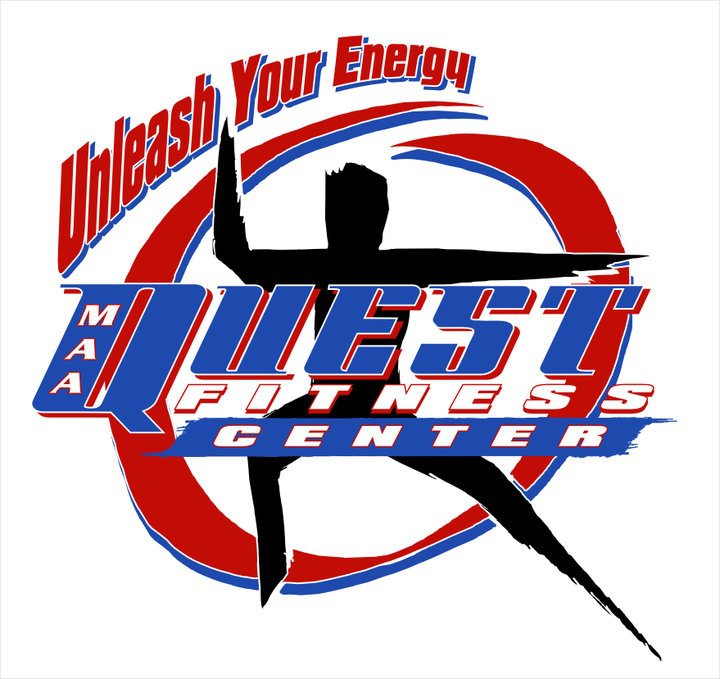 Brazilian Jiu-Jitsu 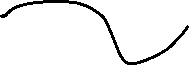 Ages 14 & up*Drop-In Fee is $10*$85 a month for BJJ Membership onlyAdd $5 a month for access to the weight facility (Must be at least 18)Come try your first class for FREE on us!MondayTuesdayWednesdayThursday7:15 – 8:30 p.m.Brazilian Jujitsu(Gi Class)7:15– 8:30 p.m.Striking (No Gi Class)7:15-8:30 p.m.Brazilian Jujitsu(Gi Class)7:15–8:30 p.m.MMA (No Gi)Open MatOpen MatFridaySundayBegins at 6:00 PMBegins at 11:00 AM